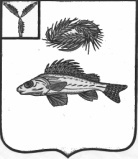 АДМИНИСТРАЦИЯНОВОСЕЛЬСКОГО МУНИЦИПАЛЬНОГО ОБРАЗОВАНИЯ
ЕРШОВСКОГО РАЙОНА САРАТОВСКОЙ ОБЛАСТИР А С П О Р Я Ж Е Н И Еот 23.03.2016 года 	                                                                            № 08О привлечении к дисциплинарной ответственности  Кормеевой Е.А. об устранении нарушений требований действующего законодательства На основании  представления прокуратуры Ершовского района № 51-2016 от29.02.2016 г., об устранении  нарушений  требований  действующего  законодательства,  привлечь к дисциплинарной ответственности инспектора по работе с населением  администрации Новосельского муниципального образования Ершовского  района Саратовской области  Кормееву Е.А.- объявить замечание.И.о.главы   администрацииНовосельского МО:                                              Н.А.Королева	